ANTIVIRUS PARA SERVIDOROrçamento feito nos seguintes sites:MCAFEE AntivírusValor R$49,90https://www.mcafee.com/consumer/pt-br/spromos/sem/l1144/DEV0000/CT0009/UT0010/ST0000.html?utm_source=google-pla-c&utm_campaign=1478716270&utm_content=282858910968&utm_term=pla-470251677062&gclid=CjwKCAjwuqfoBRAEEiwAZErCspR4pZK0Z14Lh9z1oJTWCw3lvp05efoJ6iqgvYe3SbEFM8pKFIogFxoCyckQAvD_BwEKARPERSKY AntivírusValor R$19,90https://www.kabum.com.br/cgi-local/site/produtos/descricao_ofertas.cgi?codigo=98810&gclid=CjwKCAjwuqfoBRAEEiwAZErCsl67nKhNctYriSlfcFnkCdYPlRVYzSaMZJrN0vfQxSE31KbSQ1ZJSBoCza8QAvD_BwENOD32 AntivírusValor R$29,90https://www.kabum.com.br/cgi-local/site/produtos/descricao_ofertas.cgi?codigo=86714&gclid=CjwKCAjwuqfoBRAEEiwAZErCsk7bKRWV7q1f-f6WIDWIiA-ZpJFugwyxG0O5PtykqH3hwHC7LuhjJxoCaZoQAvD_BwESegue abaixo fotos de referências: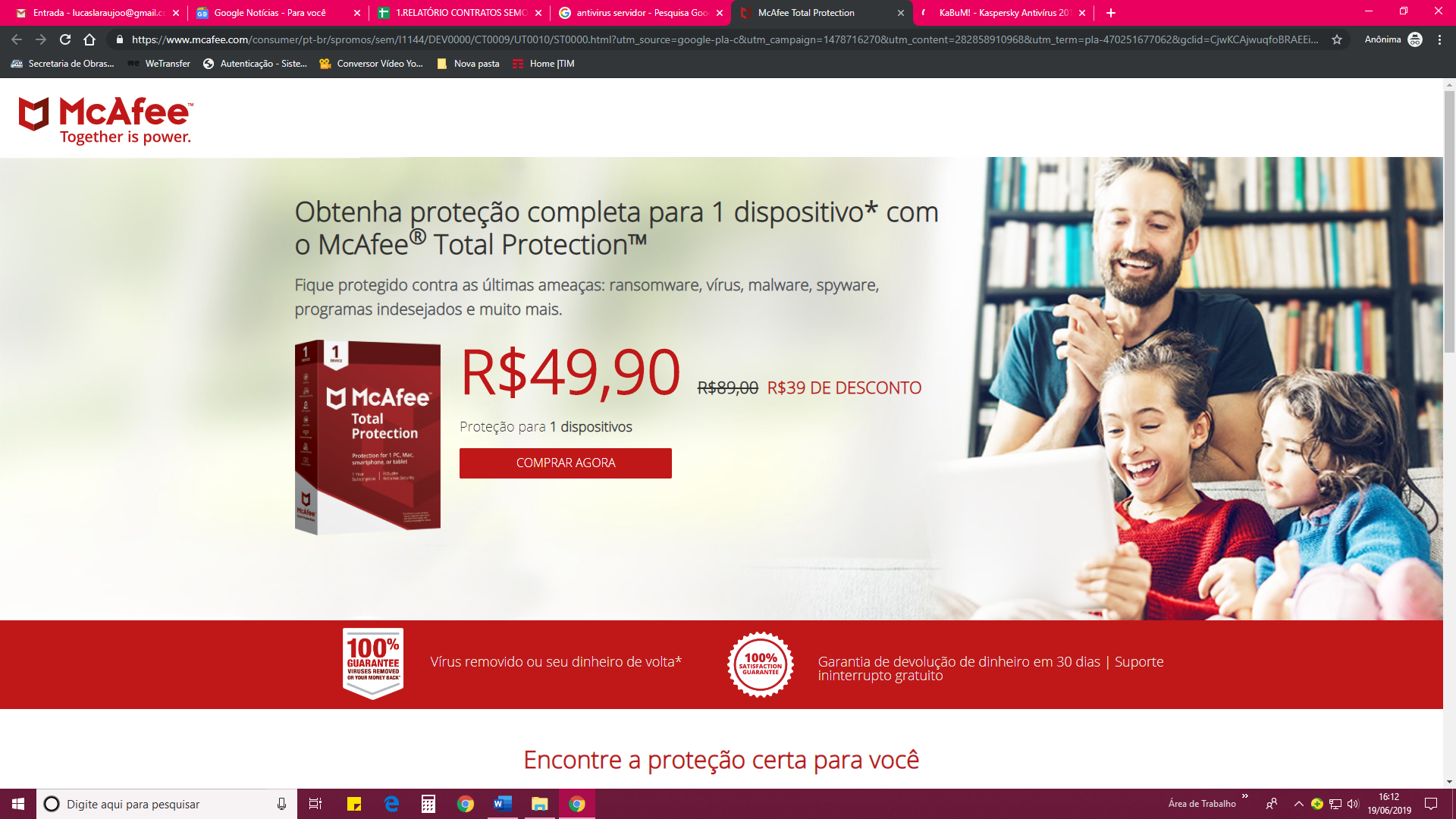 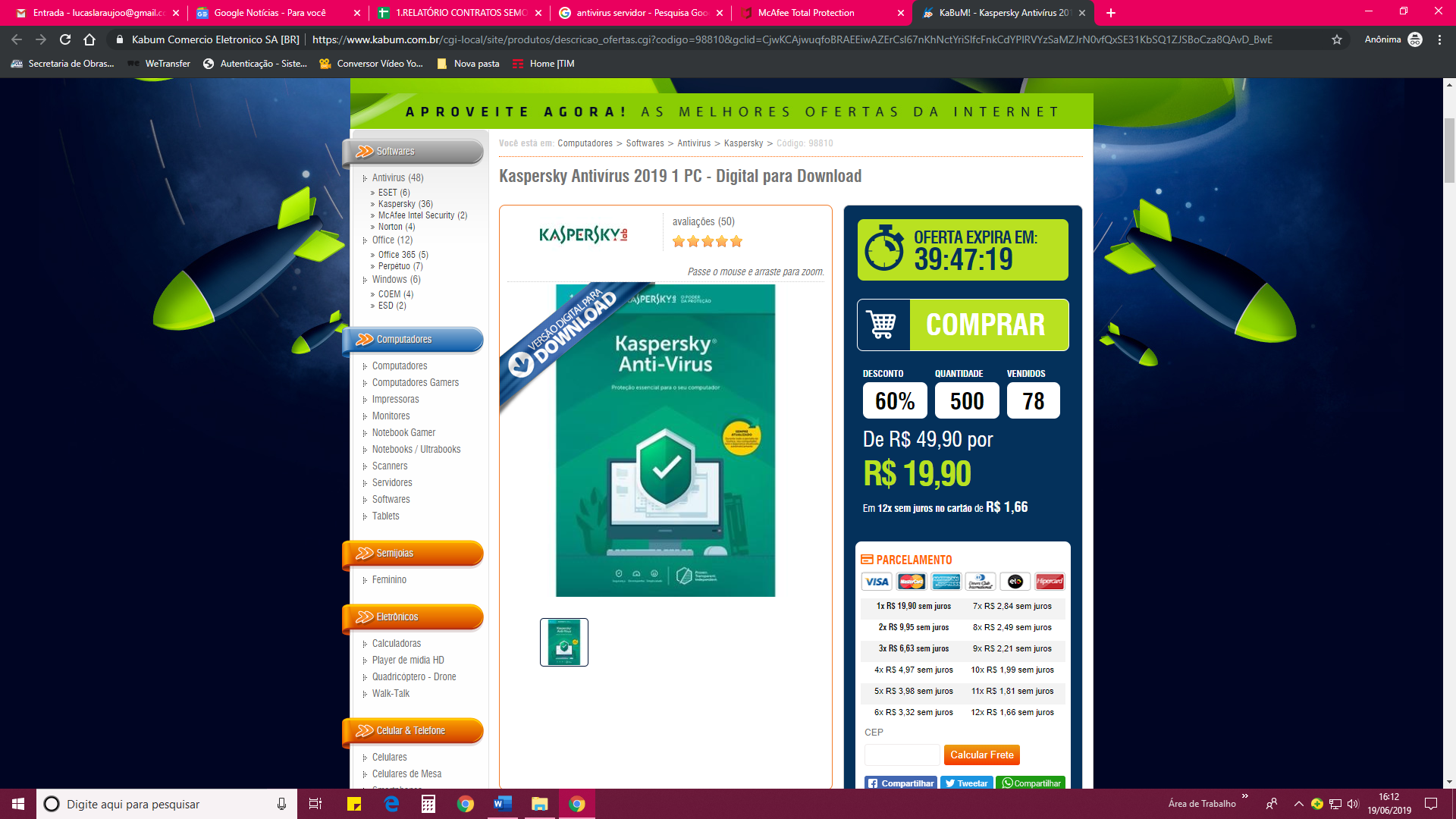 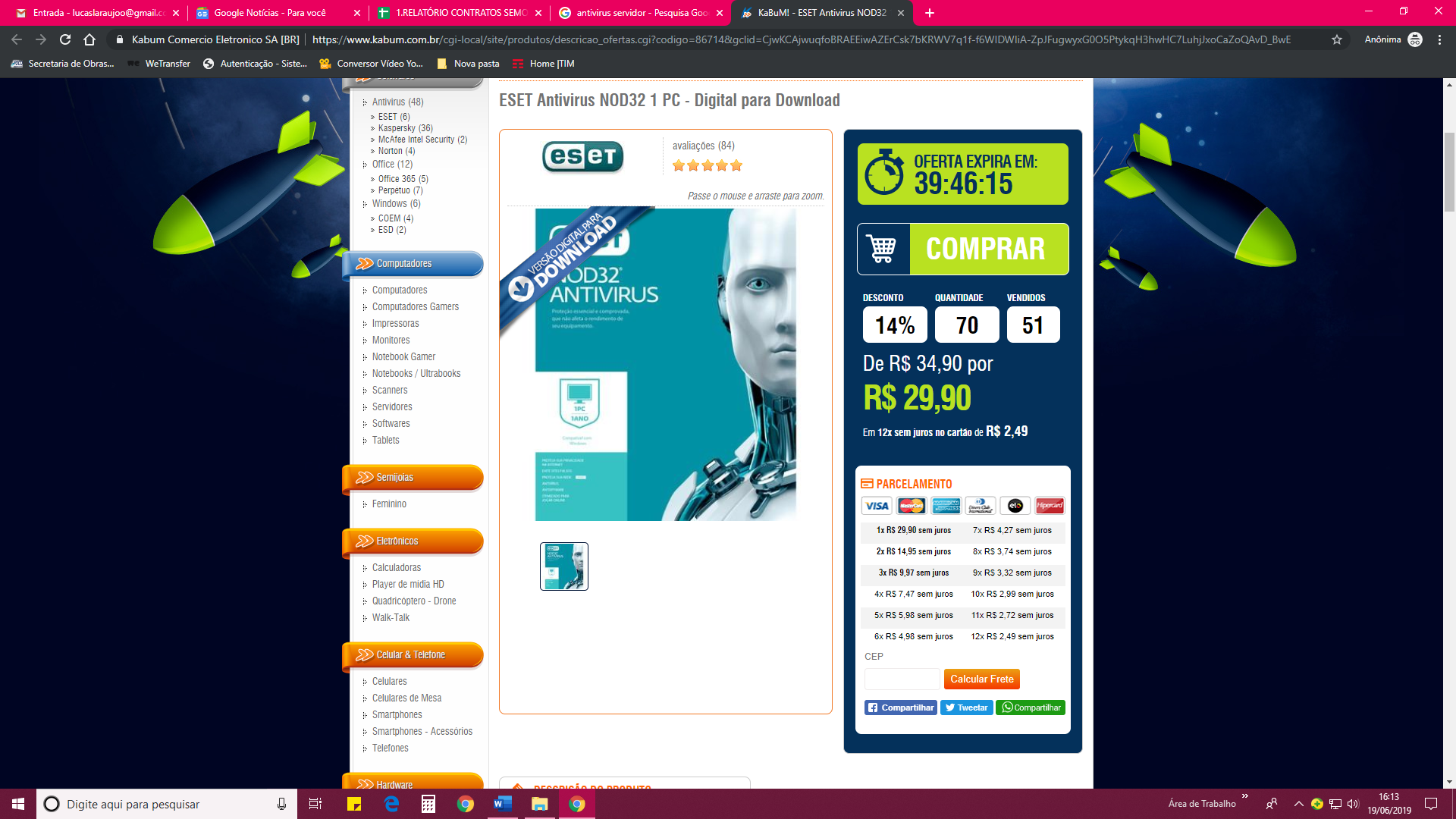 